Preliminary Program(DRAFT)ULTRA-HIGH TEMPERATURE CERAMICS: MATERIALS FOR EXTREME ENVIRONMENT APPLICATIONS VJune 5-8, 2022The Cliff Lodge at SnowbirdSnowbird, UtahConference Co-ChairsDaniel ButtsMACH-20, LLC, USACarmen CarneyAir Force Research Laboratory, USACarolina TallonVirginia Tech, USAGregory ThompsonUniversity of Alabama, USAChris WeinbergerColorado State University, USA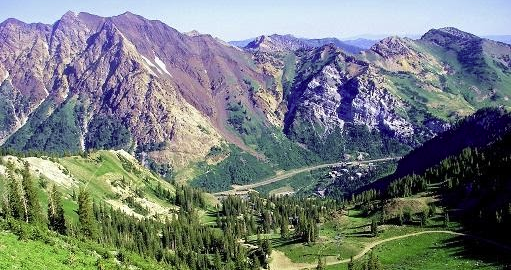 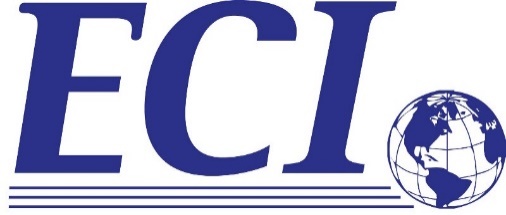 Engineering Conferences International32 Broadway, Suite 314 - New York, NY 10004, USAwww.engconfintl.org – info@engconfintl.orgSunday, June 5, 202215:00 – 16:45		Registration opens16:45 – 17:00		Opening remarks17:00 – 18:00		Plenary – Solar ProbeElizabeth Congdon, Johns Hopkins University Applied Physics Laboratory, USA18:00 – 20:30		Welcome reception followed by DinnerMonday, June 6, 202207:00 – 08:00		Breakfast 			Session: Processing & Properties08:00 – 11:50	Talks11:50 – 12:10		Discussion12:10 – 13:30		Lunch13:30 – 16:30	Talks16:30 – 17:00	Poster Introductions17:00 – 20:00	Poster Session with heavy hors d'oeuvres and wine/beer/soft drinksTuesday, June 7, 202207:00 – 08:00		Breakfast 			Session: UHTC-CMCs08:00 – 12:00	Talks12:00 – 15:10		Boxed Lunch Group trip on the aerial tram - information on the meeting place and post tram ride activities will be available at Sunday check-in.			Session: Near Net Shape Processing15:10 – 17:10	Talks17:10 – 17:20                 Discussion17:20 – 18:00		Break18:00 – 20:00		Conference dinner Wednesday, June 8, 202207:00 – 08:00		Breakfast 			Session: Relevant testing08:00 – 10:00	Talks                                       Session: Engineering Oxidation Resistance10:00 – 12:20	Talks12:20 – 13:30                 Lunch and Awards